WTOREK Temat : Wiosenne powroty1. Ćwiczenia oddechowe Piórko. Kładziemy sztuczne piórko na wierzchu dłoni. Wciągając powietrze nosem 
i wypuszczając ustami-zdmuchujemy piórko jak najdalej. Wygrywa ta osoba,  której piórko poleciało dalej. 2.Słuchanie wiersza K. Datkun- Czerniak „Czekam na wiosnę”.Dość mam sanek,
Nart i śniegu.
Chcę już w piłkę grać!
Po zielonej trawie biegać!
W berka sobie grać!Dość mam chlapy i roztopów,
Szarych, smutnych dni.
Przybądź, wiosno, jak najprędzej,
Rozchmurz niebo mi.
Przynieś kwiaty, promień słonka,
Zieleń liści, ptaków śpiew.
Niech zadźwięczy pieśń skowronka.
Przybądź, proszę cię!
Rozmowa na temat wiersza.
- O co prosiła autorka wiersza?
- Dlaczego tęskniła za wiosną?
- Dlaczego chciała, aby odeszła zima?3.Wykonaj obrazek bociana dowolną techniką.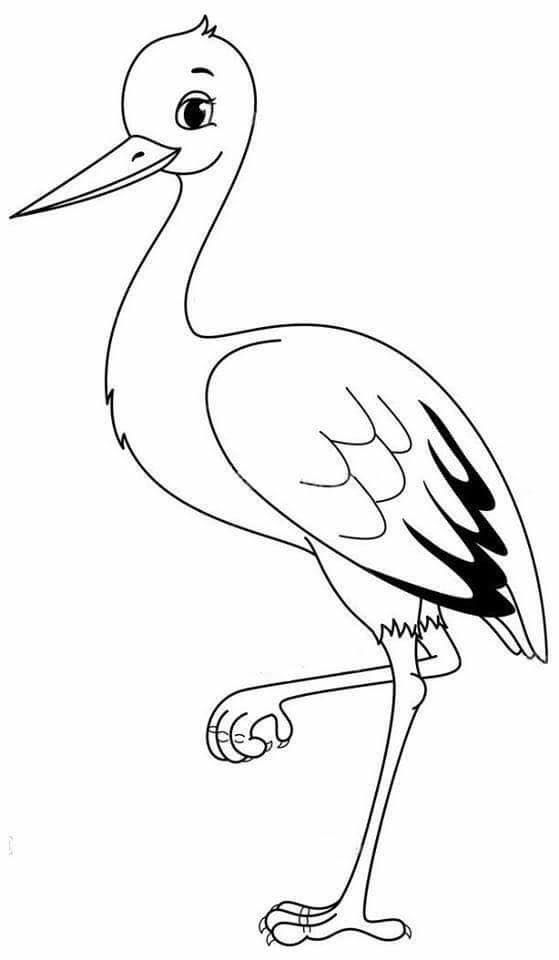 